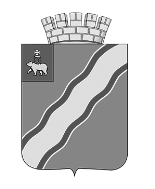 ДУМАКРАСНОКАМСКОГО ГОРОДСКОГО ОКРУГАПЕРМСКОГО КРАЯРАСПОРЯЖЕНИЕ23.05.2022    					          	                                                 № 15О внесении изменений в распоряжение от 06.05.2019 № 55В соответствии с федеральными законами от 06 октября 2003 г. № 131-ФЗ «Об общих принципах организации местного самоуправления в Российской Федерации», от 09 февраля 2009 г. № 8-ФЗ «Об обеспечении доступа к информации о деятельности государственных органов и органов местного самоуправления», Уставом Краснокамского городского округа Пермского края, Положением об обеспечении доступа к информации о деятельности органов местного самоуправления Краснокамского городского округа, утвержденным решением Краснокамской городской Думы от 27 марта 2019 г. № 49, Внести следующие изменения в распоряжение от 06 мая 2019 г. № 55 «Об утверждении Перечней информации о деятельности Краснокамской городской Думы и Контрольно-счетной палаты Краснокамского городского округа, размещаемой в сети Интернет и в помещениях, занимаемых Краснокамской городской Думой и Контрольно-счетной палатой»: Наименование распоряжения изложить в следующей редакции: «Об утверждении Перечней информации о деятельности Думы Краснокамского городского округа, размещаемой в сети Интернет и в помещениях, занимаемых Думой Краснокамского городского округа»;Пункты 1 и 2 изложить в следующей редакции: «1. Утвердить Перечень информации о деятельности Думы Краснокамского городского округа, размещаемой в сети Интернет на официальном сайте Краснокамского городского округа: www.krasnokamsk.ru.  2. Утвердить Перечень информации о деятельности Думы Краснокамского городского округа, размещаемой в помещениях, занимаемых Думой Краснокамского городского округа.»;1.3. Пункт 5 исключить.2. Исключить из Перечня информации о деятельности Думы Краснокамского городского округа, размещаемой в сети Интернет на официальном сайте Краснокамского городского округа: www.krasnokamsk.ru, позиции 15-19.3. Исключить из Переченя информации о деятельности Думы Краснокамского городского округа, размещаемой в помещениях, занимаемых Думой Краснокамского городского округа, позиции 11, 12.  4. Руководителю аппарата Думы Краснокамского городского округа  И.В. Лузиной ознакомить заинтересованных муниципальных служащих с настоящим распоряжением.Настоящее распоряжение подлежит размещению на официальном сайте Краснокамского городского округа в информационно-телекоммуникационной сети Интернет: www.krasnokamsk.ru.Контроль за исполнением настоящего распоряжения возложить на руководителя аппарата Думы Краснокамского городского округа И.В.Лузину.Председатель ДумыКраснокамского городского округа                                                    Д.Г. Чеплыгин